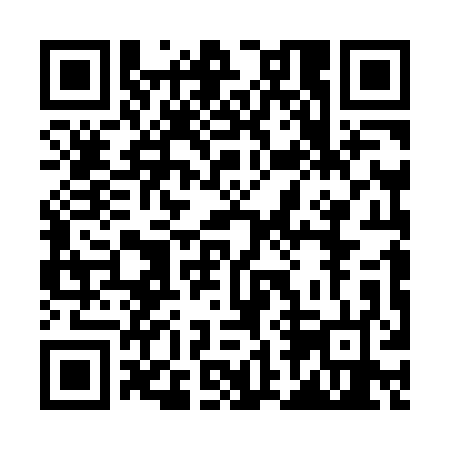 Prayer times for Vallonia Springs, New York, USAMon 1 Jul 2024 - Wed 31 Jul 2024High Latitude Method: Angle Based RulePrayer Calculation Method: Islamic Society of North AmericaAsar Calculation Method: ShafiPrayer times provided by https://www.salahtimes.comDateDayFajrSunriseDhuhrAsrMaghribIsha1Mon3:465:301:065:098:4210:262Tue3:475:311:065:098:4210:253Wed3:485:311:075:098:4210:254Thu3:495:321:075:098:4110:245Fri3:505:321:075:098:4110:246Sat3:515:331:075:108:4110:237Sun3:525:341:075:108:4010:228Mon3:535:341:075:108:4010:229Tue3:545:351:085:108:4010:2110Wed3:555:361:085:108:3910:2011Thu3:565:371:085:108:3910:1912Fri3:575:371:085:108:3810:1813Sat3:585:381:085:108:3810:1714Sun3:595:391:085:098:3710:1615Mon4:015:401:085:098:3610:1516Tue4:025:411:085:098:3610:1417Wed4:035:421:085:098:3510:1318Thu4:045:421:085:098:3410:1219Fri4:065:431:095:098:3310:1120Sat4:075:441:095:098:3310:1021Sun4:085:451:095:088:3210:0822Mon4:105:461:095:088:3110:0723Tue4:115:471:095:088:3010:0624Wed4:125:481:095:088:2910:0425Thu4:145:491:095:078:2810:0326Fri4:155:501:095:078:2710:0127Sat4:175:511:095:078:2610:0028Sun4:185:521:095:078:259:5929Mon4:195:531:095:068:249:5730Tue4:215:541:095:068:239:5531Wed4:225:551:095:058:229:54